ПРОЕКТ ДОГОВОРА АРЕНДЫ транспортного средстваг. Севастополь                                                                                      «__» ____________ 2020г.Государственное унитарное предприятие города Севастополя «Севэлектроавтотранс им. А.С. Круподёрова» в лице ____________________________, действующего на основании ____________________, именуемый в дальнейшем «Арендодатель», с одной стороны и ___________________________________________ в лице _______________________а, действующего на основании ________________, именуемый в дальнейшем «Арендатор», с другой стороны, именуемые в дальнейшем «Стороны», руководствуясь главой 34 «Аренда» Гражданского кодекса Российской Федерации, Законом города Севастополя № 104-ЗС от 30.12.2014 «Об аренде государственного имущества города Севастополя»,  согласованием ДИЗО от «19» августа 2021г. №12346/01-10-04-13/02/21 заключили настоящий договор (далее – Договор) о нижеследующем:1. ПРЕДМЕТ ДОГОВОРА1.1. В соответствии с условиями Договора Арендодатель обязуется предоставить Арендатору объекты движимого имущества - автобусы (далее по тексту – «Транспортное средство») находящееся на балансе ГУП «Севэлектроавтотранс им. А.С. Круподерова» за плату во временное владение и пользование (или - во временное пользование), а Арендатор обязуется принять его, вносить плату за пользование и своевременно возвратить ТС в исправном состоянии с учетом нормального износа.1.2. Перечень и основные характеристики Транспортного средства определены Сторонами в Перечне транспортных средств (Приложение №1) к Договору, являющемся его неотъемлемой частью.1.3. Транспортное средство находится в исправном состоянии и отвечает требованиям, предъявляемым к эксплуатируемым транспортным средствам, используемым для следующих целей: перевозка организованных групп детей.2. СРОК ДЕЙСТВИЯ ДОГОВОРА2.1. Договор вступает в силу с 30.09.2021 и действует по 01.07.2022 года, но в любом случае до полного исполнения своих обязанностей Сторонами. 2.2. Прекращение (окончание) срока действия настоящего Договора влечет за собой прекращение обязательств сторон по нему, но не освобождает стороны договора от ответственности за его нарушения, если таковые имели место при исполнении условий настоящего договора.3. ПРАВА И ОБЯЗАННОСТИ СТОРОН3.1. Арендодатель обязуется:3.1.1. Передать Транспортное средство Арендатору в порядке и на условиях Договора.3.1.2. Передать Арендатору Транспортное средство в состоянии, соответствующем условиям Договора и назначению Транспортного средства, со всеми его принадлежностями и относящейся к нему документацией.3.1.3. Уведомить Арендатора о всех скрытых недостатках Транспортного средства до передачи Транспортного средства Арендатору.3.1.4. Гарантировать, что Транспортное средство не будет истребовано у Арендатора по причине наличия каких-либо прав на Транспортное средство у третьих лиц на дату заключения Договора и/или в течение всего срока действия Договора.3.1.5. Передать в течение 15 (пятнадцати) дней с момента заключения настоящего Договора по Акту приёма-передачи согласно (Приложения №2) к договору, подписанному уполномоченными представителями сторон, транспортное средство, являющееся объектом аренды.3.2. Арендатор обязуется:3.2.1. Вернуть Транспортное средство Арендодателю в надлежащем состоянии с учётом нормального износа в соответствии с условиями Договора.3.2.2. Обеспечить сохранность Транспортного средства с момента передачи Транспортного средства Арендатору и до возврата Транспортного средства Арендодателю.3.2.3. Использовать Транспортное средство согласно условиям Договора и в соответствии с назначением Транспортного средства.3.2.4. Осуществлять своими силами управление Транспортным средством и его техническую эксплуатацию.3.2.5. Вносить арендную плату в размерах, порядке и сроки, установленные Договором.3.2.6. Немедленно извещать Арендодателя о всяком повреждении Транспортного средства, аварии или ином событии, нанесшем или грозящем нанести Транспортному средству ущерб, и своевременно принимать все возможные меры по предупреждению, предотвращению и ликвидации последствий таких ситуаций.3.2.7. Обеспечить представителям Арендодателя беспрепятственный доступ к Транспортному средству для его осмотра и проверки соблюдения условий Договора.3.2.8. Обязанность по страхованию Транспортного средства (ОСАГО) возлагается на Арендатора. При оформлении ОСАГО указать выгодоприобретателем Арендодателя.3.2.9. В случае досрочного расторжения Договора по основаниям, указанным в Договоре, в течение 3 (трех) рабочих дней вернуть Транспортное средство Арендодателю в надлежащем состоянии с учетом нормального износа по адресу: г. Севастополь, ул. Л.Толстого, 51.3.2.10. Поддерживать надлежащее состояние Транспортного средства, включая осуществление текущего ремонта, а также  обеспечивать арендованное транспортное средство необходимыми запасными частями, комплектующими и иными принадлежностями.3.2.11. Арендатор обязуется использовать автомобиль в строгом соответствии с его назначением, соблюдать Правила дорожного движения, нести ответственность за соблюдение требований по профилактике и учёту ДТП, содержать автомобили в технически исправном состоянии, иметь при себе необходимые документы, требуемые сотрудниками ГИБДД и другими надзорными органами. Арендатор обязуется строго соблюдать все требования по эксплуатации транспортного средства и условия, указанные в сервисной книжке транспортного средства.3.2.12. Своевременно оповещать Арендодателя и страховую компанию о ДТП. Оформлять все необходимые документы для ГИБДД и страховой компании. В случае невыполнения данных требований Арендатор несёт полную материальную ответственность за повреждения, полученные в результате ДТП.3.2.13. Проводить плановый техосмотр и ремонт автомобилей в  специализированных центрах. Арендатор не вправе заменять номерные агрегаты, установленные на автомобилях, без предварительного письменного согласия Арендодателя. 3.2.14. При повреждении, утрате автомобиля Арендатор обязуется незамедлительно известить об этом Арендодателя, а также уведомить о страховом случае страховую организацию в соответствии с договором страхования и законодательством.3.2.15. При ДТП, совершенном по вине Арендатора, в случаях, не относящихся к страховым случаям по договорам страхования арендуемых автомобилей (в том числе и алкогольного опьянения и др.), Арендатор обязуется произвести все предусмотренные законом и настоящим договором действия для возврата Арендодателю повреждённого автомобиля, и возместить в течении 30 дней убытки в полном объеме.  3.2.16. Арендатор обязуется возместить в полном объёме ущерб, причинённый третьим лицам, при эксплуатации ТС (ст. 648 ГК РФ), в том числе моральный вред (ст. 151 ГК РФ). В случае предъявления третьими лицами требований о возмещении ущерба к Арендодателю, Арендатор обязан участвовать в судебных процессах по данному случаю, предоставить Арендатору все документы, связанные с причинением ущерба, возместить Арендодателю все расходы по судебным процессам.3.2.17. При эксплуатации ТС использовать исключительно те горюче-смазочные материалы, которые указаны в сервисной книжке и (или) рекомендованы соответствующим после истечения срока действия настоящего договора или прекращения его действия.3.3. Арендодатель вправе:3.3.1. Давать Арендатору письменные указания, обязательные для исполнения Арендатором, по вопросам принятия Арендатором мер по предотвращению и ликвидации ситуаций, возникающих в результате ненадлежащего использования Арендатором Транспортного средства, ставящего под угрозу сохранность Транспортного средства.3.3.2. В любое время осуществлять проверку сохранности, состояния Транспортного средства, а также использования его Арендатором в соответствии с назначением Транспортного средства.3.4. Арендатор вправе:3.4.1. При обнаружении недостатков, полностью или частично препятствующих пользованию Транспортного средства, Арендатор вправе по своему выбору:- потребовать от Арендодателя либо безвозмездного устранения недостатков Транспортного средства, либо соразмерного уменьшения арендной платы, либо возмещения своих расходов на устранение недостатков Транспортного средства;- непосредственно удержать сумму понесенных им расходов на устранение данных недостатков из арендной платы, предварительно уведомив об этом Арендодателя;- потребовать досрочного расторжения Договора.3.4.2. Не имеет право сдавать Транспортное средство в субаренду. 3.4.3. Письменно информировать Арендодателя об осуществлении коммерческой эксплуатации Транспортного средства, от своего имени заключать с третьими лицами договоры перевозки и иные договоры, не противоречащие целям использования Транспортного средства, указанным в Договоре.3.4.4. Осуществлять неотделимые улучшения Транспортного средства только с письменного согласия Арендодателя.3.4.5. В случае, когда Арендатор произвел за счет собственных средств и с согласия Арендодателя улучшения Транспортного средства, неотделимые без вреда для Транспортного средства, Арендатор лишается права на возмещение стоимости этих улучшений.3.4.6. Отделимые улучшения Транспортного средства, произведенные Арендатором, остаются в собственности Арендатора.4. ПОРЯДОК ПЕРЕДАЧИ ТРАНСПОРТНОГО СРЕДСТВА4.1. Место передачи Транспортного средства в аренду: г. Севастополь, ул. Льва Толстого, 51.  4.2. Место возврата Транспортного средства из аренды: г. Севастополь, ул. Льва Толстого, 51.  4.3. Передача Транспортного средства Арендатору в аренду и возврат Транспортного средства Арендодателю Арендатором оформляются двусторонними актами приема-передачи, подписываемыми Сторонами или уполномоченными представителями Сторон. Указанные в настоящем пункте Договора акты являются неотъемлемой частью Договора.4.4. Риск случайной утраты (повреждения, порчи) Транспортного средства несет Арендатор с даты передачи Транспортного средства в аренду и до возврата его Арендодателю.4.5. Прием-передача объекта аренды в аренду осуществляется комиссией, состоящей из представителей Арендодателя и Арендатора.4.6. Стороны договорились, что отказ или уклонение Арендатора от подписания акта приема-передачи объекта аренды независимо от его причин означает отказ Арендатора от заключения договора аренды.4.7. Обязанность Арендодателя по передаче объекта аренды Арендатору считается исполненной с даты подписания Сторонами акта приема-передачи объекта аренды.5. ЦЕНА И ПОРЯДОК РАСЧЕТОВ5.1. В случае заключения Договора по результатам торгов размер арендной платы по договору равняется сумме арендной платы, определённой по результатам торгов. 5.2. Если в случаях, предусмотренных Договором, в период действия Договора по заказу Арендодателя выполнена оценка аренды (арендной платы) относительно объекта аренды (далее – «оценка аренды (арендной платы) относительно объекта аренды в последующем») и если такая оценка аренды (арендной платы) относительно объекта аренды больше либо меньше арендной платы по Договору, то с первого числа месяца, следующего за месяцем даты оценки аренды (арендной платы) относительно объекта аренды в последующем, размер арендной платы по Договору равняется сумме арендной платы, определенной согласно Отчету об оценке аренды (арендной платы) относительно объекта аренды в последующем и скорректированной в соответствии с индексом потребительских цен, установленных Росстатом.    При этом Арендодатель обязан известить Арендатора об этом в порядке, определенном Договором, и не позднее первого числа месяца, следующего за месяцем даты оценки аренды (арендной платы) относительно объекта аренды в последующем.5.3. Размер арендной платы за пользование объектом аренды - транспортных средств (согласно Приложения №1 к договору) устанавливается в рублях и на момент заключения Договора составляет _______________________ (_____________________) рублей __ копеек, в т.ч. НДС 20% _________ (_________________________) рублей ___  копеек. 5.4. Размер арендной платы за каждый последующий месяц определяется путем корректировки размера арендной платы за первый месяц аренды в соответствии с индексом потребительских цен, установленных Росстатом и рассчитывается по формуле:Апл. тек. мес.=Апл.пред. мес.*Ип.ц.тек. мес., где:Апл. тек. мес - размер арендной платы за текущий месяцАпл.пред. мес - размер арендной платы за предыдущий месяцИп.ц.тек. - индекс потребительских цен, устанавливаемых Федеральной службой государственной статистики за текущий месяц.       5.5. Арендная плата оплачивается Арендатором ежемесячно в срок не позднее 20  числа текущего месяца путем перечисления на расчетный счет указанный Арендодателем, в порядке, определенном Договором. При этом обязанности Арендатора в части оплаты по Договору считаются исполненными со дня зачисления банком денежных средств  на расчетный счет  Арендодателя.         5.6. В арендную плату не включены расходы необходимые для поддержания объекта аренды в исправном состоянии и  иные расходы, необходимые для выполнения обязательств Арендатора по настоящему договору.6. ГАРАНТИЙНЫЙ ПЛАТЕЖ6.1. Не позднее 15 календарных дней с даты заключения Договора Арендатор обязан внести Арендодателю гарантийный платеж в размере арендной платы, указанной в п. 5.3. Договора.6.2. Гарантийный платеж не возвращается по окончании срока действия Договора и засчитывается в счет уплаты арендной платы за последние периоды аренды.6.3. Арендодатель вправе удержать из суммы гарантийного платежа любую задолженность Арендатора по Договору, в том числе задолженность по внесению арендной платы, пени за ее несвоевременную уплату, а также иные платежи, обязанность по уплате которых возложена на Арендатора по настоящему Договору и не выполнена в установленные сроки.6.4. В случае досрочного расторжения Договора по инициативе Арендатора гарантийный платеж не возвращается. Исключения составляют случаи, когда Договор расторгнут по решению суда в связи с нарушением условий Договора Арендодателем. В случае досрочного расторжения Договора по инициативе Арендодателя в связи с нарушениями Арендатором условий Договора гарантийный платеж удерживается Арендодателем в счет задолженности Арендатора, а при отсутствии задолженности не возвращается Арендатору в любом случае.7. ОТВЕТСТВЕННОСТЬ СТОРОН7.1. Стороны несут ответственность за неисполнение или ненадлежащее исполнение своих обязательств по Договору в соответствии с Договором и законодательством Российской Федерации.7.2. Неустойка по Договору выплачивается только на основании обоснованного письменного требования Сторон.7.3. Возмещение ущерба, убытков и уплата штрафов и пеней не освобождает виновную сторону от выполнения своих обязательств по настоящему договору.7.4. Ответственность Арендодателя:7.4.1. В случае неисполнения или несвоевременного исполнения обязанностей, предусмотренных любым из п.п. 3.1.1, 3.1.2 Договора Арендодатель обязуется выплатить Арендатору штраф в  размере 5000 рублей за каждый случай. 7.5. Ответственность Арендатора:7.5.1. В случае несвоевременного возврата Арендатором Транспортного средства либо его части Арендатор обязуется выплатить Арендодателю арендную плату за фактическое время пользования Транспортным средством и пени из расчета 0,01% от стоимости несвоевременно возвращенного Транспортного средства за каждый день просрочки. 7.5.2. В случае утраты или порчи Арендатором и/или третьими лицами Транспортного средства Арендатор обязан возместить Арендодателю ущерб в полном объеме.7.5.3. В случае несвоевременного внесения Арендатором арендной платы Арендатор выплачивает Арендодателю пени из расчета 0,1% от суммы не внесенной (несвоевременно внесенной) арендной платы. 7.5.4. В случае неисполнения (ненадлежащего исполнения) Арендатором обязанностей, предусмотренных любым из п.п. 3.2.3, 3.2.6, 3.2.7, 3.2.8, 3.2.9, 3.2.10 Договора, Арендатор выплачивает Арендодателю штраф в размере 5 000 рублей за каждый такой случай.7.5.5. В случае если Арендатор сдал Транспортное средство в субаренду, или передал свои права и обязанности по Договору другому лицу (перенаем), или предоставил Транспортное средство в безвозмездное пользование, или отдал арендные права в залог, или внес их в качестве вклада в уставный капитал хозяйственных товариществ и обществ или паевого взноса в производственный кооператив, или совершил отчуждение Транспортного средства иным образом без предварительного письменного согласия Арендодателя, Арендатор несет ответственность в размере стоимости Транспортного средства, а также (дополнительно) в размере стоимости арендной платы, которая должна была быть внесена Арендатором, но не была им внесена в течение всего срока аренды Транспортного средства.7.5.6. Арендатор обязан уплатить сумму неустоек (штрафов, пеней), а также убытков, причиненных ненадлежащим исполнением обязательств по настоящему Договору не позднее 10 (десяти) календарных дней с даты предъявления Арендодателем требования об уплате.8. ОСНОВАНИЯ И ПОРЯДОК РАСТОРЖЕНИЯ ДОГОВОРА8.1. Договор может быть расторгнут по соглашению Сторон, а также в одностороннем порядке по письменному требованию одной из Сторон по основаниям, предусмотренным Договором и законодательством РФ.8.2. Расторжение Договора в одностороннем порядке производится только по письменному требованию Сторон в течение 10 календарных дней со дня получения Стороной такого требования.8.3. Арендодатель вправе расторгнуть Договор в одностороннем порядке в случаях:8.3.1. В случае систематического (двух и более раз) неисполнения (ненадлежащего исполнения) Арендатором обязанностей, предусмотренных любым из п.п. 3.2.2, 3.2.5, 3.2.7 Договора.8.3.2. В случае если Арендатор пользуется Транспортным средством с существенным нарушением условий Договора или назначения Транспортного средства.8.3.3. В случае если Арендатор существенно ухудшает Транспортное средство.8.3.4. В случае если Арендатор сдал Транспортное средство в субаренду, или передал свои права и обязанности по Договору другому лицу (перенаем), или предоставил Транспортное средство в безвозмездное пользование, или отдал арендные права в залог, или внес их в качестве вклада в уставный капитал хозяйственных товариществ и обществ или паевого взноса в производственный кооператив, или совершил отчуждение Транспортного средства иным образом без предварительного письменного согласия Арендодателя.8.4. Арендатор вправе расторгнуть Договор в одностороннем порядке в случаях:8.4.1. неисполнения (ненадлежащего исполнения) Арендодателем обязанностей, предусмотренных любым из п.п. 3.1.1 - 3.1.5 Договора.9. РАЗРЕШЕНИЕ СПОРОВ9.1. Претензионный порядок досудебного урегулирования споров из Договора является для Сторон обязательным.9.2. Срок рассмотрения претензии составляет 5 рабочих дней со дня получения последнего адресатом.9.3. В случае не урегулирования разногласий споры разрешаются в судебном порядке в Арбитражном суде города Севастополя.10. ФОРС-МАЖОР10.1. Стороны освобождаются от ответственности за полное или частичное неисполнение обязательств по Договору в случае, если неисполнение обязательств явилось следствием действий непреодолимой силы, а именно: пожара, наводнения, землетрясения, забастовки, войны, действий органов государственной власти или других независящих от Сторон обстоятельств.10.2. Сторона, которая не может выполнить обязательства по Договору, должна своевременно, но не позднее 10 календарных дней после наступления обстоятельств непреодолимой силы, письменно известить другую Сторону, с предоставлением обосновывающих документов, выданных компетентными органами.10.3. Стороны признают, что неплатежеспособность Сторон не является форс-мажорным обстоятельством.11. ПРОЧИЕ УСЛОВИЯ11.1. Настоящий Договор может быть изменен и/или дополнен сторонами в период его действия на основе их взаимного согласия и наличия объективных причин, вызвавших такие действия сторон.11.2. Любые соглашения сторон по изменению и/или дополнению условий настоящего договора имеют силу в том случае, если они оформлены в письменном виде, подписаны сторонами договора и скреплены печатями сторон.11.3. Вопросы, не урегулированные Договором, регулируются действующим гражданским законодательством Российской Федерации.11.4. Стороны признают, что если какое-либо из положений Договора становится недействительным в течение срока его действия вследствие изменения законодательства, остальные положения Договора обязательны для Сторон в течение срока действия Договора.11.5. Об изменениях наименования, местонахождения, банковских реквизитов или реорганизации Стороны обязаны письменно в недельный срок сообщить друг другу со ссылкой на номер и дату Договора.11.6. Договор составлен в трех экземплярах, каждый из которых имеет одинаковую юридическую силу: один экземпляр Договора остается у Арендатора, два экземпляра - у Арендодателя.11.7. Приложения к договору, являющиеся его неотъемлемыми частями:11.7.1. Перечень транспортных средств - Приложение №1.11.7.2. Акт приема – передачи транспортных средств – Приложение №2.11.7.3. Опись комплектации транспортного средства - Приложение №3.12. ЮРИДИЧЕСКИЕ АДРЕСА, БАНКОВСКИЕ РЕКВИЗИТЫ И ПОДПИСИ СТОРОНАрендодатель:						Арендатор:Приложение № 1 к договору от «__» _________ 2021 года № _______Перечень транспортных средств                        
Арендодатель:						Арендатор:Приложение № 2 к договору №___                           от «__» ____________ 2021 года АКТприема-передачи транспортных средствГосударственное унитарное предприятие города Севастополя «Севэлектроавтотранс им. А.С. Круподёрова» в лице ______________________, действующего на основании Устава, именуемый в дальнейшем «Арендодатель», и _______________________________________ в лице ______________________________, действующего на основании ________ с одной стороны, далее именуемый как «Арендатор», настоящим актом удостоверяют, что Арендодатель действительно передал, а Арендатор принял нижеперечисленное имущество:Транспортное средство:в исправном состоянии.Транспортное средство:в исправном состоянии.Транспортное средство:в исправном состоянии.Транспортное средство:в исправном состоянии.Транспортное средство:в исправном состоянии.Транспортное средство:в исправном состоянии.Транспортное средство:в исправном состоянии.Транспортное средство:в исправном состоянии.Транспортное средство:в исправном состоянии.Транспортное средство:в исправном состоянии.Транспортное средство:Стороны претензий друг к другу не имеют.Настоящий акт составлен в 3-х экземплярах. Арендодатель:						Арендатор:Приложение № 3 к договору №___                           от «__» ____________ 2021 года 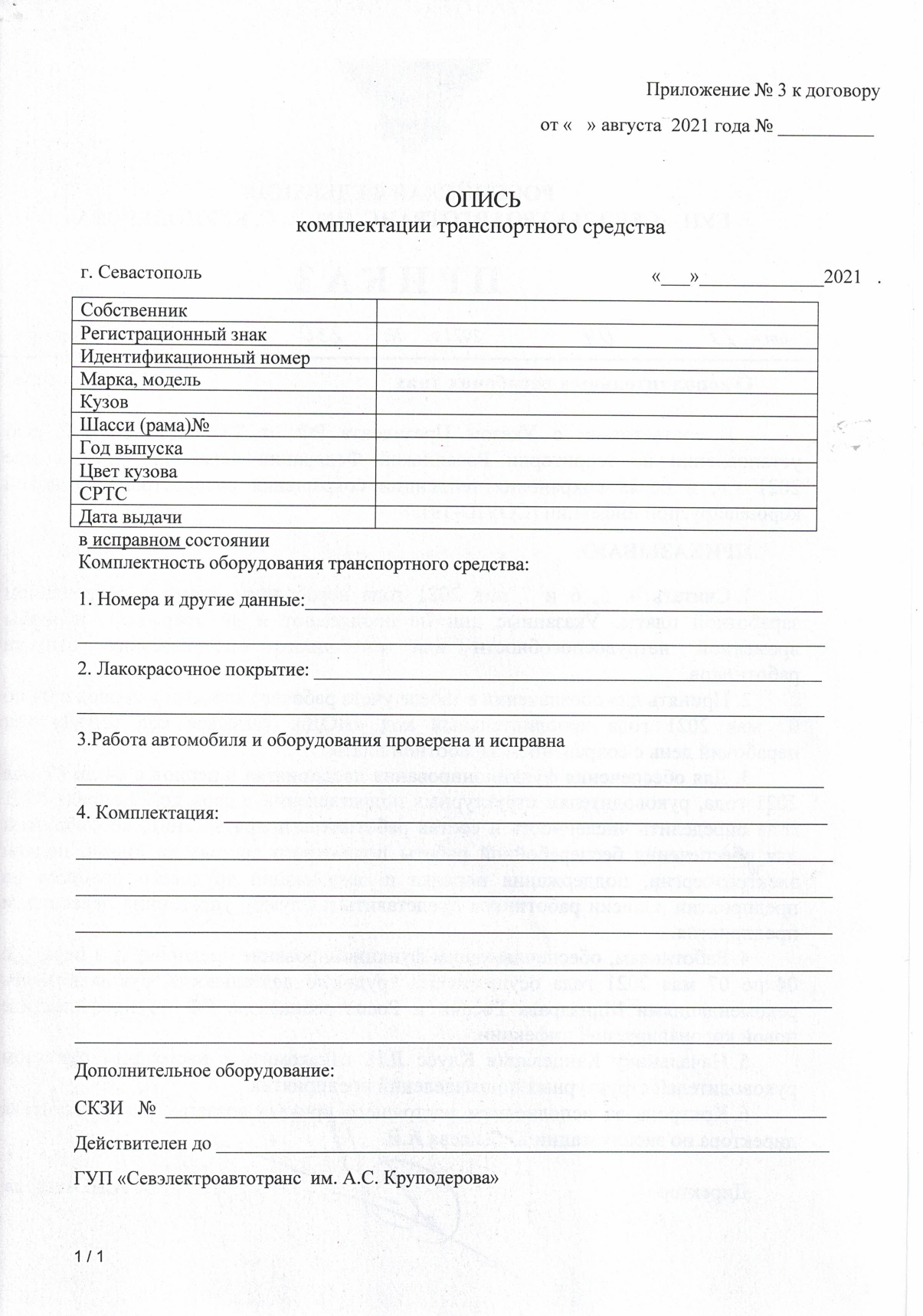 Государственное унитарное предприятие города Севастополя «Севэлектроавтотранс им. А.С. Круподёрова» Почтовый и Юридический адреса:299003, г. Севастополь, ул. Л. Толстого, 
д. 51;ИНН 9204001440КПП 920401001 р/с 40602810140020000003к/с 30101810335100000607в ПАО РНКБ  
БИК 043510607Email: sevtrolleybus@mail.ruтелефон: (8692) 55-28-90_____________________/_______________/№ п/пМарка  ТСМодель ТСРегистрационный знак ТСГод выпуска ТССумма арендной платы в месяц с НДС (в руб.)1.КАВЗ4238-45А025МВ9220152.КАВЗ4238-45А056МВ9220153.КАВЗ4238-45А061МВ9220154.КАВЗ4238-45А381ОЕ9220155.КАВЗ4238-45А570ОЕ9220156.КАВЗ4238-45А590ОЕ9220157.КАВЗ4238-45А592ОЕ9220158.КАВЗ4238-45А594ОЕ9220159.КАВЗ4238-45А610ОЕ92201510.КАВЗ 4238-45А611ОЕ92201611.КАВЗ4238-45А612ОЕ922016ГАЗ322121А804ХМ922016ГАЗ322121А490ОК922016Итого без НДСИтого без НДСИтого без НДСИтого без НДСИтого без НДСНДС – 20%НДС – 20%НДС – 20%НДС – 20%НДС – 20%Итого с НДСИтого с НДСИтого с НДСИтого с НДСИтого с НДС_____________________/_________ /СобственникГУП «Севэлектроавтотранс им. А.С. Круподёрова»Регистрационный знакА025МВ92Номер двигателя86043721Марка, модельКАВЗ 4238-45КузовZ7N423845F00034332852Шасси (рама)№отсутствуетГод выпуска2015Цвет кузоваЖёлтыйСРТС99 12 777308Дата выдачи09.08.2019г.СобственникГУП «Севэлектроавтотранс им. А.С. Круподёрова»Регистрационный знакА056МВ92Номер двигателя86044961Марка, модельКАВЗ 4238-45КузовZ7N423845F0002915Шасси (рама)№отсутствуетГод выпуска2015Цвет кузоваЖёлтыйСРТС99 12 777304Дата выдачи09.08.2019г.СобственникГУП «Севэлектроавтотранс им. А.С. Круподёрова»Регистрационный знакА061МВ92Номер двигателя86043724Марка, модельКАВЗ 4238-45КузовZ7N423845F0002917Шасси (рама)№отсутствуетГод выпуска2015Цвет кузоваЖёлтыйСРТС99 09 827298Дата выдачи09.08.2019г.СобственникГУП «Севэлектроавтотранс им. А.С. Круподёрова»Регистрационный знакА381ЕО92Номер двигателя86049780Марка, модельКАВЗ 4238-45КузовZ7N423845G0003438Шасси (рама)№отсутствуетГод выпуска2015Цвет кузоваЖёлтыйСРТС99 12 777301Дата выдачи09.08.2019г.СобственникГУП «Севэлектроавтотранс им. А.С. Круподёрова»Регистрационный знакА570ЕО92Номер двигателя86049262Марка, модельКАВЗ 4238-45КузовZ7N423845G0003444Шасси (рама)№отсутствуетГод выпуска2015Цвет кузоваЖёлтыйСРТС99 12 777302Дата выдачи09.08.2019г.СобственникГУП «Севэлектроавтотранс им. А.С. Круподёрова»Регистрационный знакА590ЕО92Номер двигателя86049788Марка, модельКАВЗ 4238-45КузовZ7N423845G0003442Шасси (рама)№отсутствуетГод выпуска2015Цвет кузоваЖёлтыйСРТС99 12 777303Дата выдачи09.08.2019г.СобственникГУП «Севэлектроавтотранс им. А.С. Круподёрова»Регистрационный знакА592ЕО92Номер двигателя86049241Марка, модельКАВЗ 4238-45КузовZ7N423845G0003432Шасси (рама)№отсутствуетГод выпуска2015Цвет кузоваЖёлтыйСРТС99 09 827299Дата выдачи09.08.2019г.СобственникГУП «Севэлектроавтотранс им. А.С. Круподёрова»Регистрационный знакА594ЕО92Номер двигателя86049781Марка, модельКАВЗ 4238-45КузовZ7N423845G0003446Шасси (рама)№отсутствуетГод выпуска2015Цвет кузоваЖёлтыйСРТС92 26 980229Дата выдачи30.08.16г.СобственникГУП «Севэлектроавтотранс им. А.С. Круподёрова»Регистрационный знакА610ЕО92Номер двигателя86048925Марка, модельКАВЗ 4238-45КузовZ7N423845G0003430Шасси (рама)№отсутствуетГод выпуска2015Цвет кузоваЖёлтыйСРТС99 09 827300Дата выдачи09.08.2019г.СобственникГУП «Севэлектроавтотранс им. А.С. Круподёрова»Регистрационный знакА804ХМ92Номер двигателя421640Марка, модельГАЗКузов322121G0588971Шасси (рама)№отсутствуетГод выпуска2016Цвет кузоваЖёлтыйСРТС99 25 461750Дата выдачи04.02.2021г.СобственникГУП «Севэлектроавтотранс им. А.С. Круподёрова»Регистрационный знакА490ОК92Номер двигателя421640Марка, модельГАЗКузов322121G0588891Шасси (рама)№отсутствуетГод выпуска2016Цвет кузоваЖёлтыйСРТС99 12 127535Дата выдачи01.09.2020г._____________________/___________/